«ՎԱՐԴԱՆԱՆՔ» ԿՐԹԱՀԱՄԱԼԻՐՀԵՏԱԶՈՏԱԿԱՆ ԱՇԽԱՏԱՆՔԹեմա` Հաղորդակցական կարողությունների ձևավորման հիմնախնդիրը      նախադպրոցական տարիքումԿատարող` Արմինե ՄինասյանՂեկավար`Մարինե ՄանուկյանԵրևան 2022ԱՇԽԱՏԱՆՔԻ ԱՐԴԻԱԿԱՆՈՒԹՅՈՒՆԸ	Աշխատանքի արդիականությունը պայմանավորված է նախադպրոցական կրթական հաստատությունների մանկավարժական գործընթացում հաղորդակցական կարողությունների ձևավորման  ուղիների բացահայտման և հաղորդակցական հմտությունների զարգացման անհրաժեշտությամբ:ԱՇԽԱՏԱՆՔԻ ՆՊԱՏԱԿԸ	Աշխատանքի նպատակն է բացահայտել դպրոցականի հաղորդակցական կարողությունների ձևավորման մանկավարժական պայմանները մանկապարտեզում:ԱՇԽԱՏԱՆՔԻ ՀԻՄՆԱԿԱՆ ԽՆԴԻՐՆԵՐԸ	Աշխատանքի նպատակից բխում են հետևյալ խնդիրները.Վերլուծել և ներկայացնել նախադպրոցական տարիքի երեխաների հաղորդակցական կարողությունների ձևավորմանն ուղղված աշխատանքի ձևերն ու բովանդակությունը մանկապարտեզում:Բացահայտել նախադպրոցական տարիքի երեխաների հաղորդակցական կարողությունների ձևավորման առավել արդյունավետ մեթոդների կիրառման հնարավորություններ: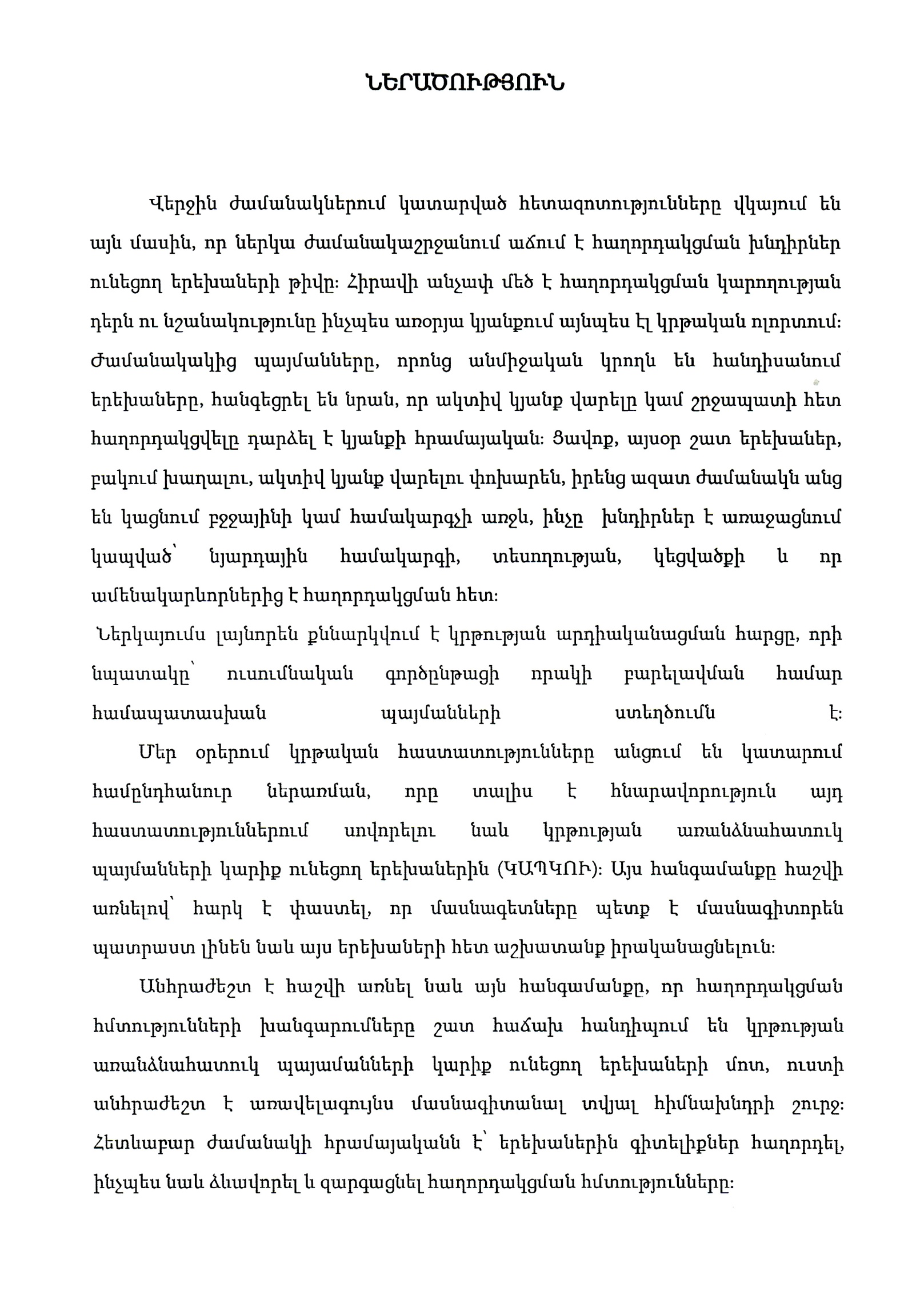 «Հաղորդակցում» հասկացության էությունը	Հաղորդակցման ունակությունները անձի այն հատկությունն է, որով նա  բնականոն փոխհարաբերություններ է հաստատում ուրիշների հետ համարծեքորեն ձևակերպում է իր անելիքը, տեղեկություններ հաղորդում և ընդունում, ապահովելով պատշաճ հետադարձ կապ:	Առօրյա կյանքում, տանը, աշխատավայրում, փողոցում, մենք անընդհատ գտնվում ենք հաղորդակցման իրավիճակներում, որտեղ շփվում ենք ծանոթ և անծանոթ մարդկանց հետ: Հաղորդակցում կարող է տեղի ունենալ առնվազն երկու և ավելի մարդկանց միջև: Հաղորդակցումը բարդ գործընթաց է, որն ունի իր կառուցվածքը, բաղադրատարրերը, գործընթացային փուլերը և կողմերը: Հաղորդակցումը կարող է լինել ներանձնային (ինքնահաղորդակցում), ներխմբային, միջխմբային:	Իսկ ի՞նչ է նշանակում կարողանալ հաղորդակցվել: Դա նշանակում է կարողանալ ճանաչել մարդկանց, գնահատել նրանց գործնական հնարավորությունները և դրա հիման վրա օգտագործելով հաղորդակցման հոգեբանական ունակությունները, նրանց հետ փոխհարաբերություններ կառուցել:	Միաժամանակ, հաղորդակցումը դիտարկվում է, որպես կապ, որի ընթացքում փոխանակվում կամ շրջանառվում է  տեղեկատվություն մարդկանց և խմբերի միջև տարբեր միջոցների օգնությամբ:	Հաղորդակցման ընթացքում մարդիկ տեղեկություններ են փոխանակում, ընկալում են միմյանց, փոխազդում: Ըստ այդմ էլ պայմանականորեն տարբերակվում են հաղորդակցման հետևյալ կողմերը.	Տեղեկատվական կողմ – ենթադրում է որոշակի տեղեկությունների փոխանակում և բնութագրվում է հոգեբանական կապ հաստատելու ունակությամբ, հաղորդակցման խոսքային և ոչ խոսքային միջոցների որդյունավետ օգտագործմամբ:	Փոխազդեցության կողմ – ենթադրում է փոխազդեցությունը մարդկանց միջև և բնութագրվում է հաղորդակցության մեջ «դերերի» բաշխմամբ, հոգեբանական ներգործության միջոցների, կիրառումով:	Ընկալման կողմ – ենթադրում է հաղորդակցության գործընթացում մարդկանց փոխադարձ ընկալումը և ճանաչումը, ինքնաճանաչումը, հաղորդակցման մյուս մասնակցի վարքի կանխագուշակումը:Հաղորդակցական կարողությունների ձևավորման հիմնախնդիրը նախադպրոցական տարիքում	Երեխաների մեծահասակների հետ հաղորդակցման վերլուծությունը Ա.Ն Լեոնտևի գործունեության ընդհանուր հայեցակարգի հման վրա, հնարավորություն տվեց բացահայտելու մինչև յոթ տարեկան երեխաների մեծահասակների հետ հաղորդակցման բովանդակային և կառուցվածքային փոփոխությունների շարժընթացը և արձանագրելու մեծահասակների հետ հաղորցակցման չորս ձև` իրադրային-անձնային, իրադրային-գործնական, արտաիրադրային-ճանաչողական և արտաիրադրային-անձնային: Երեխաների մեծահասակների հետ հաղորդակցման վերլուծությունը Մ.Ի.Լիսինայի տեսության հիման վրա, օգնեց հասկանալ նշված հաղորդակցման դերը նախադպրոցականի հոգեկանի զարգացման գործում:	Նախադպրոցական մանկության շրջանում երեխայի կյանքում մեծահասակի դերն, այնուամենայնիվ, առանցքային է, պարզ է, որ հասակակիցների հետ հարաբերությունները կառուցվում են նրա միջնորդությամբ:	Երեխայի հասակակիցների հետ հաղորդակցման և դրա հիման վրա կառուցվող համագործակցության կարողությունները ձևավորվում են  մեծահասակների հետ շփման, նրանց հետ փոխհարաբերություններ հաստատելու նմուշներով, հետևաբար ակնհայտ է դաստիարակության դերը նշված գործընթացքում:	Եթե մեծահասակների հետ հաղորդակցման պահանջմունէն երեխայի անհատական զարգացման ընթացքում գենետիկորեն ի հայտ է գալիսկյանքի առաջին տարում` մանկիկային շրջանում, ապա հասակակիցների հետ հաղորդակցվելու պահանջմունքը` կյանքի երրորդ տարում: Կյանքի առաջին տարում երեխան պարզապես արձագանքում է հասակակցի ներկայությանը դրական, երբեմն բացասական հույզերով, վերաբերմունքով: Կյանքի երկրորդ տարում հասակակցին երեխան վերաբերվում է ինչպես հետաքրքիր մի օբյեկտի` նրա վերաբերմունքը փոփոխական է և տարաբնույթ: Միայն կյանքի երրորդ տարում է դրսևորվում հասակակցի հետ շփվելու պահանջմունքը, այն նկատվում է հասակակցի հանդեպ հատուկ ուշադրության և կայուն վերաբերմունքի ձևով:	Մանկական կարիքներին արձագանքով ջերմ խնամքը կարծես թե պաշտպանական դեր է կատարում. նրա մեջ աճում են վստահությունը, ներքին մղումները և ինքնակառավարման կարողությունները: Երեխաներին անհրաժեշտ է սերտ հաղորդակցում: Հարկավոր է անընդհատ լսել նրանց խոսքը և արձագանքել դրան: Նրանք կարիք ունեն գնահատված լինելու, զգալու, որ իրենց նոր զարգացող կարողություններն ընդունվում  և ողջունվում են մեծահասակների կողմից: Մանկավարժների և ծնողների նպատակն է` երեխաներին դպրոցական տարիքին հասցնել ոչ միայն առողջ և գիտելիքներով զինված, այլև որպես հետաքրքրքասեր, հաղորդակցվող, շրջապատի նկատմամբ ուշադիր և հարատև ուսումնատենչությամբ համակցված էակներ:	Երեխաների հաղորդակցային կարողությունների զարգացմանը խոչընդոտող հանգամանքը ծնողների և մանկավարժների գայթակղությունն է` խոսել և մեր, և նրանց փոխարեն: Սակայն նույնիսկ խաղի գործընթացքում երեխային ուղեկցում է ներքին միայնությունը:	Ըստ իտալացի հայտնի մանկավարժ Լորիս Մալագուցիի «Մենք պետք է կարողանանք բռնել այն գնդակը, որը մեզ է նետում երեխան, և այնպես վերադարձնենք, որ նա շարունակի խաղալ մեզ հետ` այդ ընթացքում թերևս նոր խաղեր հորինելով»: Խաղընկերոջ կողմից բռնելու համար փոքրիկներին նետած գնդակն անգամ զարգացնում է նրանց  հաղորդակցման կարողությունները, առօրյա գործունեության ողջ ընթացքը ակտիվ խոսքային ինքնադրսևորմանը զուգակցելով:	Նախադպրոցական երեխաներն ընդլայնում են իրենց բառապաշարը` սովորելով օրական միջին հաշվով 9 բառ: Առաջընթացի այս արտասովոր կարգը հանգեցնում է երեխայի` հաղորդակցվելու ունակության շարունակական զարգացմանը:	Երեքից վեց տարեկանում զգալի փոփոխություններ են տեղի ունենում երեխայի հասակակիցների հետ հաղորդակցման պահանջմունքային ոլորտում, հետևաբար աստիճանաբար վերանայվում է նրանց հաղորդակցման գործունեության բովանդակությունը: Կրտսեր նախադպրոցական տարիքում երեխան հաղորդակցվում է հասակակիցների բարյացակամ վերաբերմունքին  արժանանալու, փոխներգործության մասնակից դառնալու պահանջմունքից դրդրված: Հասակակիցների հետ համագործակցելու, տարեկիցների սոցիալական խմբի  անդամ դառնալու ցանկությունը դրդում է որոշակի գործողությունների, որոնք համատեղ գործունեության ընթացքում համեմատվում են գործընկերոջ գործողությունների հետ: Գործողությունների համեմատությունը հարստացնում է երեխայկի սոցիալական փորձը և օգնում է ընտրություն կատարել գործողությունների համակարգում: Հաջողված այն է` հասակակիցների կողմից ողջունելի գործողություններն ամրագրվում են, վերածվելով սեփական փորձի: Դրանք հետագայում ազատ և ներքին վստահությամբ օգտագործվում են  մանկան գործունեության այլ ձևերում` խաղային, աշխատանքային, մասամբ` արվեստային:	Ր.Ա.Սմիրնովայի և Ր.Կ. Տերեշչուկի ուսումնասիրությունների արդյունքները խոսում են այն մասին, որ երեք  տարեկանից սկսած մինչև դպրոցական տարիքը երեխայի հասակակիցների հետ համագործակցության  դրդող գլծավոր պահանջմունքը` բարի զգացողությունների փախանակում է, իսկ դրդապատճառը` հասակակիցների դրական գնահատականն ու բարյացակամ վերաբերմունքը: Հաղորդակցման ընթացքում փուքբերվող հարգանքը հասակակիցների կողմից, հնարավորություն է տալիս երեխային հաստատել իր «ես»-ը և որոշակի տեղ զբաղեցնել սոցիալական կարգավիճակով հավասար գործընկերների միջավայրում: Նշված հնարավորությունը, մոտավորապես, չորս  տարեկան հասակում հիմք է հանդիսանում նոր պահանջմունքը: Եթե մեծահասակի հետ նախադպրոցականը համագործակցում է գործունեության, վարքի և հարաբերությունների ընդունելի նմուշներ ընդօրինակելու համար, ապա հասակակիցների հետ համագործակցությունը նպաստում է ոչ միայն նշված նմուշերի փորձարկմանը, այլև դրանց վերանայմանն ու կատարելագործմանը:	Ա.Գ. Ռուզսկայայի, Ա.Գ.Յակոբսոնի արդյունքների հիման վրա կարելի է համոզվել, որ չորս տարեկանից սկսած երեխայի  կողմից արդեն դրսևորվում է ընկերներին ապրումակցելու ընդունակությունը, որը բուռն զարգանում է ավագ նախադպրոցական տարիքում: Ընկերներին ապրումակցվելու կարողությունը խոսում է նախ ր առաջ երեխայի  սոցիալական զարգացման, մտահասության, հետո նաև որակապես նոր  պահանջմունքներ գոյացման մասին: Միջին նախադպրոցական տարիքից սկսած երեխային փոխօգնության է դրդում հասակակցին հուզական աջակցության պահանջմունքը, որի բավարարման արդյունքում աստիճանաբար զարգանում են սոցիալական բնույթի զգացմունքներ և կարողություններ:	Այսպիսով մեծահասակների հետ հաղորդակցման ընթացքում երեխան յուրացնում է կուտակված պատմամշակութային փորձը, յուրացնում է համամարդկային արժեքներ, իսկ հասակակիցների հետ հաղորդակցման ընթացքում` հարստացնում է սեփական սոցիալական փորձը ինքնուրույն  փորձարկումների, ստեղծագործական ձեռքբերումների միջոցով:	Հասակակիցների հետ հաղորդակցման ընփացքում լուրջ փոփոխությունների են ենթարկվում նաև համատեղ գործունեության  դրդապատճառները` իմացական և անձնային:	Փորձենք նկարագրել հաղորդակցման դրդապատճառների համադրությունը նախադպրոցականի տարիքային բոլոր խմբերում:	Կրտսեր նախադպրոցական տարիքում գերիշխող են` միանշանակ գործնական դրդապատճառները:	Միջին նախադպրոցական տարիքում ի հայտ են գալիս հաղորդակցման անձնային դրդապատճառները, սակայն շարունակում են  առաջնային մնալ գործնական դրդապատճառները:	Ավագ նախադպրոցական տարիքում ի հայտ են գալիս հաղորդակցման դրդապատճառներ, որոնք միաձուլվում են անձնային դրդապատճառների հետ,  ընդ որում անձնային և գործնական դրդապատճառները  դրսևորվում են հավասար ուժգնությամբ, միմյանց հաջորդող գերակայությամբ:	Հասակակիցների հետ հաղորդակցման միջոցները պայմանավորված են, հետևաբար, պահանջմունքներով և դրդապատճառներով: Կրտսեր նախադպրոցականին բնորոշ են հիմնականում արտահայտիչ  հուզական գործողությունները: Երեք տարեկանից սկսած առաջատար են դառնում խոսքային միջոցները:	Համագործակցային կարողությունների ձևավորման գործում առանձնահատուկ կարևորվում է հաղորդակցման ընթացքում ձևավորվող վերաբերմունքը հասակակիցների նկատմամբ: Հասակակիցների հետ հաղորդակցման նշված բաղադրիչը ձևավորվում է դժվարությամբ, պահանջում է նպատակային մանկավարժական աշխատանք այդ ուղղությամբ: Մինչև երկու տարեկան երեխաներն ընդունակ չեն լսելու հասակակցին: 2-4 տարեկան երեխաները սովորաբար բացասաբար են արձագանքում հասակակցի ներգործությանը` հակառակվում կամ առհամարհում են նրան: Միայն ավագ նախադպրոցական տարիքում են նկատվում հասակակցի հանդեպ դրական տրամադրվածության դրսևորումները, որոնց արտաքին ամրագրման և  պահպանման կարիք ունեն: Հասակակցին ճանաչելու ցանկությունը, նրա հանդեպ ի սկբանե բարյացակամ դիրքորոշում ունենոլւ միտումը  առաջացնում են համագործակցելու զգացողություն, որն ակամայից ապահովում է համատեղ գործունեության արդյունավետությունը:	Զարգացման վաղ շրջաններում երեխային մարդկանց հետ հաղորդակցվելու մղում է մեծահասակների ուշադրությանն ու նրանց  գնահատականին արժանանալու ցանկությունը, որն աստիճանաբար համալրվում է հասակակիցների հետ գործնական հարաբերություններ կառուցելու անհրաժեշտությոամբ: 	Նախադպրոցական տարիքի երեխաների հաղորդակցման և համագործակցության կարողությունների ուսումնասիրությունները /Ա.Դ.Կոշելևա, Ա.Ա.Ռոյակ/ ցույց են տալիս , որ նշված բնագավառում կան բազմաթիվ խնդիրներ, որոնք մանկավարժական միջամտության կարիք ունեն:  Հատուկ ուշադրության կարիք ունեն գերակտիվ , իմպուլսիվ երեխաների և ինքնամփոփ երեխաների վարքագիծը, քանի որ այդ երեխաներն  են  հիմնականում ստեղծում կոնֆլիկտային իրադրություններ և խանգարում հաղորդակցմանը:  Գիտնականների դիտարկումներն հնարավորություն են տալիս առանձնացնելու հասակակիցների հետ հաղորդակցման դժվարություններ, որոնք պայմանականորեն բաժանվում են  երկու խմբի:  Հեղինակների կարծիքով վարքագծի նշված տարբերակները պայմանավորված են բազմաթիվ գործոններով, սակայն դրանք միավորվում են առաջացնելով դժվարությունների հետևյալ պատճառները.Դժվարություններ, որոնց հիմնական պատճառը` գործունեության կատարողական ունակությունների զարգացման ցածր մակարդակն է դրանք պայմանականորեն կոչվում են գործառական,Դժվարություններ, որոնց պատճառը գործունեության դրդապատճառների փոփոխություններն են, դրանք պայմանականորեն անվանում են դրդապատճառային:Առաջին խմբին են դասվում օրինակ , երեխայի կողմից սեփական վարքագիծը կառավարելու կարողության ցածր  մակարդակը, հասակակիցների հետ համագործակցության, հարաբերություններ հաստատելու ձևերի և միջոցների իրացման անկարողությունը: Դրանք բնորոշ են և գերակտիվ և պարփակված երեխաներին:	Դժվարությունների երկրորդ խմբին դասվում են  գործունեության բացասական դրդապատճառները, եսասիրական դրդապատճառների  գերակայությունը, հաղորդակցման դրդապատճառների փոխարինումը այլ  նպատակներով կամ դրդապատճառներով: Այսինքն, հասակակիցների հետ  համագործակցության, հարաբերություններ հաստատելու դրդապատճառների բացակությունն առաջացնում է համատեղ գործունեությանը խաթարելու, կոնֆլիկտային հարաբերություններ ստեղծելու միտում:	Ըստ Լ.Ի.Բոժովիչի նշված դեպքերում երեխան «հայտնվում է չբավարարված հաղորդակցման կարևորագույն պահանջմունքի պայմաններում», ինչի  հետևանքով խաղի ընթացքում ի հայտ եկող հաղորդակցման պահանջմունքը չի դառնում առաջատար:	Դրդապատճառային դժվարությունների առկայությունը, բացասական /անբարենպաստ/ ինքնազգացողությունը խմբում խթարում է երեխայի անձի զարգացման բնականոն ընթացքը, խանգարում է դրական անձնային հատկությունների ձեռքբերմանը:	Այսպիսով, հասակակիցների հետ հաղորդակցման և համագործակցության արդյունավետությունը պայմանավորված է գործառական և դրդապատճառային դժվարությունների  հաղթահարման ուղղությամբ իրականացվող հետևողական մանկավարժական աշխատանքով:	Խոսքային գործունեության ընթացքում կարևորագույն դեր է խաղում դրդապատճառը:Երեխայի  համար խոսելը, խոսքային գործունեությունը պետք է պատճառաբանված ու անհրաժեշտ լինի: Այդ պատճառով էլ մեծ նշանակություն ունի երեխայի խոսքային գործունեության դրդապատճառների հարստացումը: Սա ենթադրում է , որ երեխայի խոսքը զարգանում է  նրա ամենօրյա հաղորդակցման ընթացքում, այսինքն` երեխայի համար խոսելու, հաղորդակցվելու բնական և իրական դրդապատճառները պետք է լինեն շփվելու, իմանալու, տպավորությունները կիսելու, իր այս կամ այն կարիքը հոգալու բնական պահանջմունքները: Ուստի երեխայի հետ շփումը, ինչպես նաև  պարապմունքները պետք է կառուցվեն բնական հաղորդակցման վրա, քանի որ  բնական հաղորդակցման ընթացքում հաշվի է առնվում երեխայի ցանկությունը, հետաքրքրությունները, ինչը  խոսքային գործունեության բնական  դրդապատճառներ է ծնում և բարձրացնում արդյունավետությունը:	Դաստիարակի խնդիրն է ստեղծել այնպիսի իրավիճակներ, երբ երեխան հաղորդակցվելու պահանջ ունենա, և ուսուցման յուրաքանչյուր գործողություն պարունակի դր. Երեխայի խոսքի զարգացման նպատակն ու խնդիրները:	Լեզուն նախ և առաջ հաղորդակցման միջոց է: Հետևաբար հատկապես նախադպրոցական երեխայի մայրենի լեզվի ուսուցման և խոսքի  զարգացման հիմնական նպատակը պետք է լինի շրջապատի  հետ խոսքային հաղորդակցման ունակությունների ձևավորումն ու բանավոր խոսքի զարգացումը:Խոսքի զարգացման հիմնական խնդիրներն են`Ճիշտ արտահայտվելու կարողությունը,Բանավոր խոսքի հարուստ բովանդակությունը:Վաղ տարիքի ամենակարևոր ձեռքբերումը խոսքային հաղորդակցումն է, որն արդյունք է խոսքի տիրապետման և մտածողության զարգացման: Հայտնի է, որ  խոսքի և մտածողության զարգացման գործընթացները փոխկապված են, որ խոսքը` մտածողության գործիքն է: Երեխան սկսում է «խոսել» նախախոսքային ձևերով (գեղգեղանք, թոթովանք) կյանքի առաջին տարվա ընթացքում, հետևաբար պետք է ենթադրել, որ նա նաև մտածում է:Երեխայի խոսքային և հաղորդակցման կարողությունների զարգացման համար առավել արդյունավետ ձևը երեխայի խոսքի զարգացման համար բնական և լիարժեք հաղորդակցության միջավայր ստեղծեշն է, մի մթնոլորտ, որտեղ երեխան խոսելով` խոսել և շփվելով շփվել է սովորում:Ընտանեկան հաղորդակցությունը հաղորդակցության հեռանկարի ուսումնասիրությունն է որոշակի ընտանիքում` վստահության և մտերմության հարաբերություններով հանդերձ: Ընտանեկան հաղորդակցության հիմնական նպատակը ընտանիքի փոխհարաբերությունները և ընտանիքի անդամների վարքագծային մոդելները տարբեր հանգամանքներում հասկանալն է: Բաց և անկեղծ  հաղորդակցությունը ստեղծում է մթնոլորտ, որը թույլ է տալիս ընտանիքի անդամներին արտահայտել իրենց  տարաձայնությունները, ինչպես նաև սերը և հիացմունքը միմյանց նկատմամբ: Այն օգնում է հասկանալ փոխադարձ զգացմունքները:ԵզրակացությունՀաղորդակցումը հասարակական սուբյեկտների (անձ, սոցիալական խումբ) փոխներգործության գործընթաց է, որի ժամանակ տեղի է ունենում փորձի, գիտելիքների, կարողությունների և  գործունեության արդյունքների փոխանակություն: Որպես  հաղորդակցման սուբյեկտ հանդես են գալիս ինչպես անհատներ, այնպես էլ խմբեր: Հաղորդակցությունը  վերահսկում է հասարակական կյանքի բոլոր կողմերը, մարդկանց սոցիալական խմբերին: Հաճախ հաղորդակցումն ու շփումը նույնացվում են` հաղորդակցումը դիտարկելով շփման ակտ  մեկ կամ ավելի անձանց միջև հիմնված փոխըմբռնման մեկից մյուսին տեղեկատվության ըմբռնման:Հաղորդակցման գործընթացում երեխան հարաբերականորեն կայուն պատկերացւոմներ է ձեռք բերում իր  մասին: Նրա գիտակցության մեջ դրանք  դրսևորվում են որպես անմիջական արտացոլում այն բանի, թե ինչ են մտածում իր մասին շրջապատի մարդիկ: Հասակակիցների հետ հաղորդակցման և համագործակցության արդյունավետությունը պայմանավորված է գործառական և դրդապատճառային դժվարությունների հաղթահարման ուղղությամբ իրականացվող հետևողական մանկավարժական աշխատանքով: Երեխայի խոսքային  և հաղորդակցական կարողությունների զարգացման համար  առավել արյունավետ ձևը երեխայի խոսքի զարգացման համար բնական և լիարժեք հաղորդակցության միջավայր ստեղծելն է:Գրականության ցանկԱմիջանյան Յու. Ա., Ս. Սահակյան Ա.Ս., մանկավարժություն Երևան – 2005թ.Ավագյան Մ.  նախադպրոցականի համագործակցային կարողությունների առանձնահատկությունները, Երևան – 2010թ.Հովհաննիսյան Ա. դպրոցի շեմին, Երևան – 2007թ.Միրզոյան Հ., Սմբատյան Լ. ուսումնական ձեռնարկ մանկապարտեզի համար – 2010թ.Рузская А.Г. Развитие обшения дошкольника со сверстниками, Москва – 1989г.Смирнова Е.О. Особенности обшения дошкольника со сверстниками, Москва – 2000г.